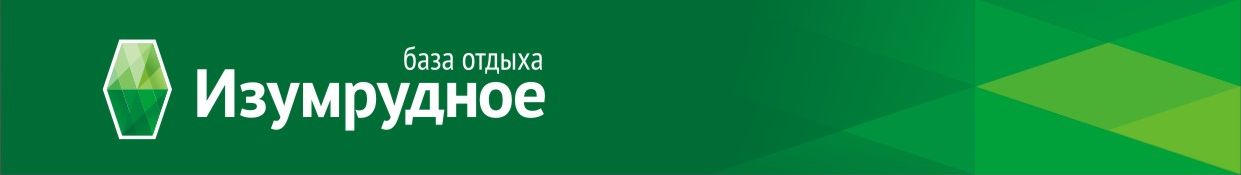 Расписание игрПоле 1Дата/времяПоле 230.04.17Радий-Сормово11:00ДЮСШ№5-ЗнамяОткрытие турнира12:00Сокол-Нефтяник12:15Волга-АлнасФК Ворсма-Пионер13:15Ухта-КварцСормово-Нефтяник16:00ДЮСШ№5-КварцРадий-ФК Ворсма17:00Знамя-ВолгаПионер-Сокол18:00Алнас-Ухта01.05.17ФК Ворсма-Нефтяник10:00Волга-УхтаСормово-Сокол11:00ДЮСШ№5-АлнасРадий-Пионер12:00Знамя-КварцНефтяник-Радий16:00Кварц-ВолгаФК Ворсма-Сокол17:00Алнас-ЗнамяСормово-Пионер18:00ДЮСШ№5-Ухта02.05.17Пионер-Нефтяник10:00ДЮСШ№5-ВолгаРадий-Сокол11:00Ухта-ЗнамяФК Ворсма-Сормово12:00Алнас-Кварц5А-6В16:006А-5В3А-4В17:004А-3В1А-2В18:002А-1В03.05.17Матч за 9-10 место10:00Матч за 11-12 местоМатч за 9-10 место11:00Матч за 7-8 местоМатч за 1 место12:00Матч за 3 местоЗакрытие турнира13:00